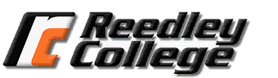 Spring 2010ESL 261 LS Basic Oral Skills (54038, 4 units)Instructor:         Norma Yépez                   	    Email: norma.yepez@reedleycollege.eduTime and Room: Course Description: This oral skills course for “high-beginning ESL” students is designed to develop and improve communication skills in listening, speaking, and pronunciation. Subject Prerequisites: Use of language other than English as a primary language. Appropriate multiple-measure placement by a counselor, which includes scores on approved ESLe placement test such as the CELSA, successful completion of English as a Second Language 260 or 260LS, or counselor/instructor recommendation. An oral skills course for high-beginning ESL students. Designed to develop and improve communication skills in listening, speaking, and pronunciation. Prepares students for English as a Second Language 264 level courses. May be taken concurrently with English as a Second Language 261I.
Texts and Materials:Required: Top Notch 1 by Joan Saslow and Allen Ascher, 2006. Optional:   English dictionary (Ex. Longman Dictionary of American English)Required: Notebook, binder, pencil, high lighter, and vocabulary cards. Class Attendance and Participation: Attendance is mandatory. You must inform me about absences in advance and make proper arrangements to complete coursework. If you have more than 3 absences, you may be dropped from class.Homework:Classroom and Lab assignments are due at the beginning of the class period on the date due stated otherwise. Some assignments will be returned in via email or online. Unless other arrangements are made, no credit will be given for homework handed in late. Extra work or makeup work will not affect your grade. Exams and Quizzes:  The date for exams and quizzes will be announced in advance.  If you are absent on the day of an exam or quiz, you will receive a zero score.  You will not be allowed to take the exam on a later day unless you have made arrangements with the instructor before the exam. Blackboard:This is a useful tool for you to stay up to date on coursework. You will find some homework assignments, announcements, and your grade so it is your responsibility to check Blackboard regularly. To access Blackboard, you need to use your student ID number as your login and password.    Classroom Policies:Working on something other than class work will result in a loss of 10 points. Subsequent offenses will result in being dropped from the class. Please do not use cell phones during class time. Set your phone on silent mode. Do not answer your phone or make calls during class. Visitors may be allowed with permission of the instructor. Please make arrangements in advance. Even if they are permitted to observe for a day, they will be asked to leave if they cause any disruption to the class. Please be courteous to your classmates and instructor. Grading:Pass (P) >70%; and No Pass (NP)<70%Important Dates:Course Objectives:	In the process of completing this course, students will:Listen to controlled passages on everyday social topics and identify main points and supporting details with visual or other realistic support. Record in written form what is heard with increasing accuracy.Practice speaking and receiving feedback in controlled dialogues with increasing accuracy.Ask questions, make predictions, and express opinions on topics common to familiar situations with controlled instructor guidance.Practice and receive feedback on pronunciation of basic vocabulary.Become aware of, practice and receive feedback on consonant, vowel, and basic intonation patterns and their use.Be prompted to monitor and self-correct errors in spoken English. Course Outcomes:
Upon completion of this course, students will be able to:Identify, select, and extract information on everyday social topics from controlled, near-normal speech with reasonable accuracy.Present on everyday social topics using visual supports in the next level.Converse on basic, familiar topics using effective communication strategies.Speak clearly enough to be understood in familiar, social situations.Pronounce high frequency words with consistent, correct stress patterns.Canceled Class: In the event that class must be canceled unexpectedly, an official yellow form will be placed on the classroom door by the Deans Office. When you arrive to class, you are responsible to read the notice for any special assignments or instructions. Accommodations for Students with Disabilities: If you have a verified need for an academic accommodation or materials in alternate media (i.e. Braille, large print, electronic text, etc.) per the Americans with Disabilities Act (ADA) or Section 504 of the Rehabilitation Act, please contact me as soon as possible.  Other Policies: Children are not allowed in class. Adult visitors are allowed with permission of the instructor. Please make arrangements in advance.Please do not use cell phones during class time. Set your phone so it does not ring. Do not answer your phone, make calls, or text during class. A student will receive no credit for an assignment if in the opinion of the instructor the student has cheated or plagiarized.SCHEDULE (subject to change)MWThF8:00 - 8:50 am  LAL 2T8:00 - 8:50 amLAL 1Categories                                                             WeightHomework20%Oral presentations30%Tests and final exam30%Lab. Work 20%DateEventNoteJanuary 11Spring Semester BeginsJanuary 18Martin Luther KingNo Class, Campus ClosedJanuary 29 Last day to drop a full term class to avoid “W” for Spring 2010February 12Lincoln Day No Class, Campus ClosedFebruary 15Washington Day No Class, Campus ClosedMarch 29-April 3Spring recess         No Class, Campus ClosedMay 17Final 8:00-9:50 amWeek 1- 2Unit 1 test Week 3- 5Unit 2 testIndividual oral Presentation IIndividual oral Presentation IWeek 6- 7Unit 3 testWeek 8- 9Unit 4 testGroup Oral Presentation I  Group Oral Presentation I  Week 10-11Unit 5 testIndividual oral Presentation IIIndividual oral Presentation IIWeek 12Spring recessWeek 13-14Unit 6 testGroup oral Presentation IIWeek 15Unit 7Week  17Review Units 1-6Week  18Final Exams (1-6)